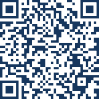 SELLO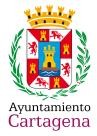 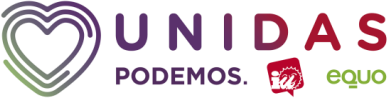 Grupo Municipal Unidas Podemos Izquierda Unida-Verdes EquoPREGUNTA QUE PRESENTA AURELIA GARCÍA MUÑOZ, PORTAVOZ DEL GRUPO MUNICIPAL UNIDAS PODEMOS IZQUIERDA UNIDA-VERDES EQUO, DEL EXCMO. AYUNTAMIENTO DE CARTAGENA, SOBRE RENATURALIZACIÓN DE LA MARINA DEL CARMOLÍMOTIVACIÓN DE LA PREGUNTAPuesto que ya han comenzado las obras para la creación de la rotonda en El Carmolí, entendemos que no se va a cortar el tráfico en la carretera RM-F54 ente dicha rotonda y El Carmolí.Por lo expuesto elevo al Pleno la siguiente PREGUNTA:¿Pueden informar desde este Ayuntamiento sobre los planes de “renaturalización” que se vaya a realizar en la zona desde el Gobierno Regional, y para el que se presupuestaron 1.000.000 euros?En Cartagena, a 18 de noviembre 2022.Fdo.: Aurelia García Muñoz Portavoz del Grupo MunicipalUnidas Podemos Izquierda Unida-Verdes Equo1Excma. Sra. Alcaldesa del Ayuntamiento de CartagenaAYUNTAMIENTO DE CARTAGENA	Código Seguro de Verificación: H2AA H4H4 D794 34MV MQDE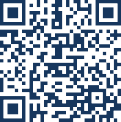 2022-11-18 Pregunta renaturalización marina del carmolíLa comprobación de la autenticidad de este documento y otra información está disponible en https://cartagena.sedipualba.es/	Pág. 1 de 1